                        OBEC DRAHOUŠ ZAHAJUJE ÚKLID     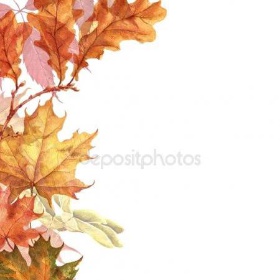                     SPADANÉHO LISTÍ A ŽÁDÁ OBČANY                        O SPOLUPRÁCI                      PRŮBĚŽNĚ MOHOU DOBROVOLNÍCI HRABAT LISTÍ NA                        HROMADY, DLE SVÝCH ČASOVÝCH  MOŽNOSTÍ          NAKLÁDÁNÍ A ODVOZ  BUDE PROBÍHAT:                    - NA DRAHOUŠI OD PONDĚLÍ 5.11. DO STŘEDY 7.11.                   -V TLESTKÁCH OD ČTVRTKA 8.11. DO PÁTKU 9.11. 